LCMHL Game Re-Schedule Request Form (v2.0)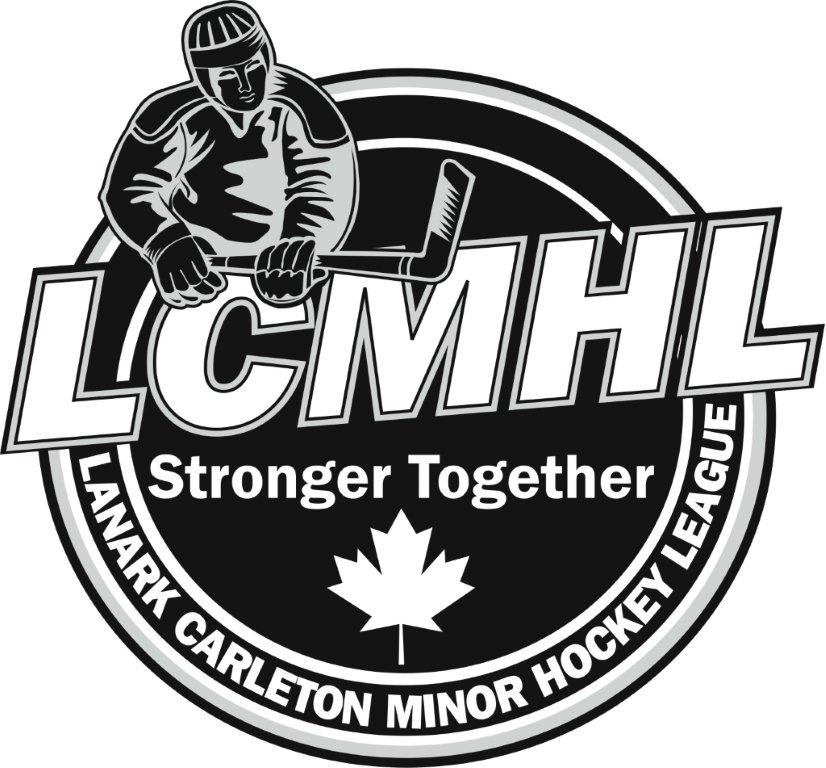 See the checklist on the following pageVisiting Teams Must Attempt To Switch Game FirstPermission from your Statistician will be required before approaching the opposing team. Submission should include approval email from opposing team.Original Game ScheduleNew Game ScheduleSubmitterCommentsGame Change ChecklistThe following steps should be performed in sequence.Obtain Statistician approval to proceedApproach your association's ice scheduler for a couple of alternative ice times Offer those choices to the visiting team and allow them to chooseComplete a game reschedule form (i.e. this form)Provide the completed form to the Statistician for final approval.  Also provide an email from the other team agreeing to the reschedule.Once approved, provide the form to your association's ref scheduler DivisionGame #DateTimeLocationHome TeamVisiting TeamGame #DateTimeLocationHome TeamVisiting TeamReason for ChangeNamePositionTeamE-mail AddressDate